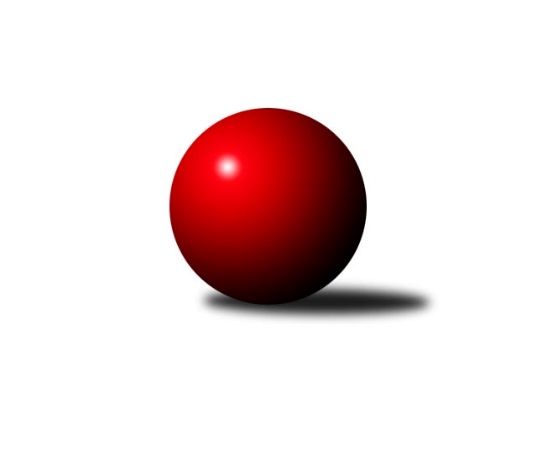 Č.6Ročník 2019/2020	11.10.2019Nejlepšího výkonu v tomto kole: 1677 dosáhlo družstvo: TJ Spartak Bílovec˝B˝Meziokresní přebor - Nový Jičín, Přerov, Vsetín 2019/2020Výsledky 6. kolaSouhrnný přehled výsledků:TJ Nový Jičín˝C˝	- TJ Frenštát pod Radhoštěm 	1:5	1555:1597	3.0:5.0	9.10.TJ Spartak Bílovec˝B˝	- KK Lipník nad Bečvou˝C˝	5:1	1677:1327	6.0:2.0	10.10.Kelč˝B˝	- TJ Nový Jičín˝B˝	5:1	1563:1533	4.0:4.0	10.10.KK Hranice 	- TJ Odry C	5:1	1564:1529	4.5:3.5	11.10.Tabulka družstev:	1.	KK Hranice	6	6	0	0	31.0 : 5.0 	35.5 : 12.5 	 1639	12	2.	KK Lipník nad Bečvou˝C˝	6	4	0	2	20.5 : 15.5 	27.0 : 21.0 	 1488	8	3.	TJ Frenštát pod Radhoštěm	6	4	0	2	17.0 : 19.0 	21.5 : 26.5 	 1520	8	4.	TJ Odry C	6	3	0	3	21.5 : 14.5 	28.0 : 20.0 	 1535	6	5.	TJ Spartak Bílovec˝B˝	6	3	0	3	19.5 : 16.5 	23.0 : 25.0 	 1552	6	6.	Kelč˝B˝	6	2	1	3	17.0 : 19.0 	22.0 : 26.0 	 1535	5	7.	TJ Nový Jičín˝C˝	6	1	1	4	10.5 : 25.5 	18.0 : 30.0 	 1434	3	8.	TJ Nový Jičín˝B˝	6	0	0	6	7.0 : 29.0 	17.0 : 31.0 	 1462	0Podrobné výsledky kola:	 TJ Nový Jičín˝C˝	1555	1:5	1597	TJ Frenštát pod Radhoštěm 	Josef Tatay	 	 193 	 179 		372 	 0:2 	 401 	 	195 	 206		Tomáš Binek	Nikolas Chovanec	 	 193 	 202 		395 	 2:0 	 351 	 	170 	 181		Jiří Petr	Ivana Volná	 	 199 	 184 		383 	 0:2 	 439 	 	206 	 233		Milan Kučera	Jan Schwarzer	 	 200 	 205 		405 	 1:1 	 406 	 	210 	 196		Miroslav Makovýrozhodčí: Nejlepší výkon utkání: 439 - Milan Kučera	 TJ Spartak Bílovec˝B˝	1677	5:1	1327	KK Lipník nad Bečvou˝C˝	Ota Beňo	 	 202 	 226 		428 	 2:0 	 361 	 	172 	 189		Kamila Macíková	Miloš Šrot	 	 193 	 173 		366 	 0:2 	 386 	 	198 	 188		Jan Špalek	Přemysl Horák	 	 226 	 216 		442 	 2:0 	 268 	 	142 	 126		Jana Ticháčková	Michal Kudela	 	 208 	 233 		441 	 2:0 	 312 	 	184 	 128		Ladislav Mandák *1rozhodčí: střídání: *1 od 1. hodu Jiří TicháčekNejlepší výkon utkání: 442 - Přemysl Horák	 Kelč˝B˝	1563	5:1	1533	TJ Nový Jičín˝B˝	Jiří Janošek	 	 199 	 200 		399 	 0:2 	 412 	 	205 	 207		Martin D´Agnolo	Antonín Pitrun	 	 211 	 218 		429 	 2:0 	 394 	 	186 	 208		Miroslav Bár	Stanislav Pitrun	 	 190 	 187 		377 	 1:1 	 372 	 	176 	 196		Jiří Plešek	Marie Pavelková	 	 177 	 181 		358 	 1:1 	 355 	 	171 	 184		Tomáš Polášekrozhodčí: Nejlepší výkon utkání: 429 - Antonín Pitrun	 KK Hranice 	1564	5:1	1529	TJ Odry C	Jiří Terrich	 	 177 	 175 		352 	 0:2 	 394 	 	190 	 204		Lucie Kučáková	Jaroslav Ledvina	 	 174 	 210 		384 	 1:1 	 383 	 	209 	 174		Pavel Janča	František Opravil	 	 203 	 191 		394 	 2:0 	 370 	 	184 	 186		Rudolf Chuděj	Anna Ledvinová	 	 234 	 200 		434 	 1.5:0.5 	 382 	 	182 	 200		Věra Ovšákovározhodčí: Vedoucí družstevNejlepší výkon utkání: 434 - Anna LedvinováPořadí jednotlivců:	jméno hráče	družstvo	celkem	plné	dorážka	chyby	poměr kuž.	Maximum	1.	Michal Kudela 	TJ Spartak Bílovec˝B˝	429.50	294.7	134.8	5.7	3/4	(441)	2.	Anna Ledvinová 	KK Hranice 	428.13	289.1	139.0	2.4	2/2	(464)	3.	František Opravil 	KK Hranice 	424.38	286.0	138.4	3.5	2/2	(442)	4.	Miroslav Makový 	TJ Frenštát pod Radhoštěm 	414.00	288.0	126.0	7.0	2/3	(422)	5.	Ladislav Mandák 	KK Lipník nad Bečvou˝C˝	413.22	277.7	135.6	4.6	3/4	(457)	6.	Jan Špalek 	KK Lipník nad Bečvou˝C˝	411.58	289.3	122.3	7.5	4/4	(439)	7.	Jiří Janošek 	Kelč˝B˝	410.83	288.0	122.8	5.3	4/4	(428)	8.	Milan Kučera 	TJ Frenštát pod Radhoštěm 	408.25	278.3	130.0	3.0	2/3	(439)	9.	Přemysl Horák 	TJ Spartak Bílovec˝B˝	406.08	285.8	120.3	8.8	4/4	(442)	10.	Jaroslav Ledvina 	KK Hranice 	399.75	276.0	123.8	5.8	2/2	(425)	11.	Nikolas Chovanec 	TJ Nový Jičín˝C˝	396.67	284.1	112.6	9.0	3/4	(402)	12.	Jiří Terrich 	KK Hranice 	396.50	284.0	112.5	11.2	2/2	(439)	13.	Tomáš Binek 	TJ Frenštát pod Radhoštěm 	391.83	283.8	108.0	11.3	2/3	(401)	14.	Antonín Pitrun 	Kelč˝B˝	389.67	279.4	110.2	9.7	3/4	(445)	15.	Lucie Kučáková 	TJ Odry C	389.50	278.3	111.2	8.9	5/5	(394)	16.	Josef Chvatík 	Kelč˝B˝	389.00	279.0	110.0	7.3	3/4	(425)	17.	Martin D´Agnolo 	TJ Nový Jičín˝B˝	386.75	263.6	123.2	9.8	4/4	(412)	18.	Ota Beňo 	TJ Spartak Bílovec˝B˝	386.17	272.8	113.3	10.3	4/4	(428)	19.	Jiří Petr 	TJ Frenštát pod Radhoštěm 	383.50	266.5	117.0	6.5	2/3	(428)	20.	Miroslav Bár 	TJ Nový Jičín˝B˝	381.92	269.7	112.3	10.0	4/4	(403)	21.	Ivana Volná 	TJ Nový Jičín˝C˝	380.50	272.1	108.4	8.3	4/4	(415)	22.	Pavel Hedvíček 	TJ Frenštát pod Radhoštěm 	378.50	277.0	101.5	11.5	2/3	(403)	23.	Stanislav Pitrun 	Kelč˝B˝	376.67	274.8	101.9	11.0	3/4	(407)	24.	Josef Tatay 	TJ Nový Jičín˝C˝	372.00	264.9	107.1	13.0	3/4	(414)	25.	Rudolf Chuděj 	TJ Odry C	371.50	268.2	103.3	11.0	5/5	(395)	26.	Martin Vavroš 	TJ Frenštát pod Radhoštěm 	370.50	268.5	102.0	9.0	2/3	(383)	27.	Kamila Macíková 	KK Lipník nad Bečvou˝C˝	367.75	266.3	101.5	11.5	4/4	(393)	28.	Miroslav Baroš 	TJ Frenštát pod Radhoštěm 	364.67	267.7	97.0	12.3	3/3	(382)	29.	Zdeněk Bordovský 	TJ Frenštát pod Radhoštěm 	351.50	254.0	97.5	17.0	2/3	(365)	30.	Jiří Plešek 	TJ Nový Jičín˝B˝	344.17	248.3	95.8	14.0	3/4	(390)	31.	Emil Rubač 	TJ Spartak Bílovec˝B˝	343.75	257.0	86.8	15.5	4/4	(389)	32.	Petr Tichánek 	TJ Nový Jičín˝B˝	336.00	244.7	91.3	17.2	3/4	(379)	33.	Adam Hlásný 	TJ Nový Jičín˝C˝	335.00	250.7	84.3	19.3	3/4	(366)		Pavel Šustek 	TJ Odry C	411.00	290.0	121.0	5.0	1/5	(411)		Martin Pavič 	TJ Odry C	407.00	273.7	133.3	4.0	3/5	(417)		Pavel Janča 	TJ Odry C	395.33	289.3	106.0	8.3	3/5	(418)		Zdeňka Terrichová 	KK Hranice 	393.00	286.0	107.0	12.0	1/2	(393)		Věra Ovšáková 	TJ Odry C	385.00	279.5	105.5	11.5	2/5	(388)		Jan Schwarzer 	TJ Nový Jičín˝C˝	382.33	264.7	117.7	7.7	1/4	(405)		Miloš Šrot 	TJ Spartak Bílovec˝B˝	377.67	275.3	102.3	12.3	2/4	(438)		Tomáš Polášek 	TJ Nový Jičín˝B˝	374.25	269.5	104.8	12.5	2/4	(395)		Jana Kulhánková 	KK Lipník nad Bečvou˝C˝	368.33	265.0	103.3	10.3	1/4	(375)		Josef Šustek 	TJ Odry C	364.67	264.3	100.3	11.3	3/5	(377)		Eva Telčerová 	TJ Nový Jičín˝B˝	361.00	256.0	105.0	14.0	1/4	(361)		Marie Pavelková 	Kelč˝B˝	358.00	264.0	94.0	9.0	1/4	(358)		Radomír Koleček 	Kelč˝B˝	356.50	273.5	83.0	15.0	2/4	(365)		Zdeněk Khol 	KK Lipník nad Bečvou˝C˝	349.00	260.0	89.0	16.0	1/4	(352)		Zdeněk Zouna 	TJ Frenštát pod Radhoštěm 	340.00	224.0	116.0	16.0	1/3	(340)		Zbyněk Kamas 	Kelč˝B˝	338.00	236.0	102.0	13.0	1/4	(338)		Jiří Ticháček 	KK Lipník nad Bečvou˝C˝	318.50	243.0	75.5	22.0	2/4	(325)		Jana Ticháčková 	KK Lipník nad Bečvou˝C˝	303.00	211.5	91.5	19.5	2/4	(338)		Antonín Matyo 	TJ Nový Jičín˝C˝	260.50	204.5	56.0	29.0	2/4	(278)Sportovně technické informace:Starty náhradníků:registrační číslo	jméno a příjmení 	datum startu 	družstvo	číslo startu24470	Martin D'Agnolo	10.10.2019	TJ Nový Jičín˝B˝	6x
Hráči dopsaní na soupisku:registrační číslo	jméno a příjmení 	datum startu 	družstvo	Program dalšího kola:7. kolo16.10.2019	st	16:30	TJ Frenštát pod Radhoštěm  - TJ Spartak Bílovec˝B˝	17.10.2019	čt	16:30	TJ Nový Jičín˝B˝ - TJ Nový Jičín˝C˝	17.10.2019	čt	16:30	KK Lipník nad Bečvou˝C˝ - KK Hranice 	18.10.2019	pá	16:30	TJ Odry C - Kelč˝B˝	Nejlepší šestka kola - absolutněNejlepší šestka kola - absolutněNejlepší šestka kola - absolutněNejlepší šestka kola - absolutněNejlepší šestka kola - dle průměru kuželenNejlepší šestka kola - dle průměru kuželenNejlepší šestka kola - dle průměru kuželenNejlepší šestka kola - dle průměru kuželenNejlepší šestka kola - dle průměru kuželenPočetJménoNázev týmuVýkonPočetJménoNázev týmuPrůměr (%)Výkon2xPřemysl HorákBílovec B4422xPřemysl HorákBílovec B115.284423xMichal KudelaBílovec B4413xMichal KudelaBílovec B115.024411xMilan KučeraFrenštát 4391xMilan KučeraFrenštát 112.714394xAnna LedvinováHranice 4341xOta BeňoBílovec B111.634283xAntonín PitrunKelč B4294xAnna LedvinováHranice 110.844341xOta BeňoBílovec B4283xAntonín PitrunKelč B110.33429